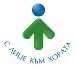 ЗАПОВЕД№ ОКД-16-02-3В. Търново, 25.08.2023 г.На основание чл. 32, ал. 1 от Закона за администрацията и във връзка с чл. 2, ал. 3 от Правилника за организацията на дейността и задачите на Областен обществен съвет за противодействие на корупцията в област Велико Търново, и с оглед настъпили промени в състава на Областна администрация Велико ТърновоО П Р Е Д Е Л Я МСЪСТАВ НА ОБЛАСТЕН ОБЩЕСТВЕН СЪВЕТ ЗА ПРЕВЕНЦИЯ И ПРОТИВОДЕЙСТВИЕ НА КОРУПЦИЯТА – ВЕЛИКО ТЪРНОВО, ОПРЕДЕЛЕН СЪС ЗАПОВЕД № РД-04-81/13.10.2005 Г.:ПРЕДСЕДАТЕЛ: ИВАЙЛО ЗДРАВКОВ – ОБЛАСТЕН УПРАВИТЕЛЗАМ. ПРЕДСЕДАТЕЛ: ВАЛЕНТИН МИХАЙЛОВ – ЗАМЕСТНИК ОБЛАСТЕН УПРАВИТЕЛСЕКРЕТАР: ЦАНКО СТЕФАНОВ – Главен експерт, Областна администрация – Велико ТърновоЧЛЕНОВЕ:  1. Директор на ТД на НАП Велико Търново2. Изп. директор на МОБАЛ „Д-р Стефан Черкезов”3. Директор на РИОСВ Велико Търново4. Директор на ОД на МВР Велико Търново5. Директор на РДНСК- Велико Търново6. Директор на ТД на КОНПИ Велико Търново7. Началник на РУО Велико Търново8. Председател на Стопанска камара Велико Търново9. Председател на Занаятчийска камара Велико Търново10. Представител на Сдружение на младите хора с увреждания „Подай ръка” Велико Търново11. Представител на Студентски съвет на ВТУ „Св. Св. Кирил и Методий” Велико Търново12. Представител на Студентски съвет на СА „ Д. А. Ценов” Свищов13. Представител на Българско национално радио14. Представител на БТА15. Директор на ИЦ при Съвета на Европа - Велико Търново16. Представител на в-к „ Труд”17. Началник на НВУ „Васил Левски” Велико Търново18. Административен ръководител на Административен съд Велико ТърновоНастоящата заповед отменя Заповед № ОКД-16-02-3/24.08.2022 г. на Областен управител на област Велико Търново.Заповедта да се сведе до знанието на членовете на съвета за сведение и изпълнение.ИВАЙЛО ЗДРАВКОВ (П)Областен управител на област Велико Търново